INDICAÇÃO Nº 494/2019Assunto: Solicita a execução de manutenção e melhorias com a pavimentação asfáltica na Rua Branca Lucia Roncati, conforme especifica.Senhor Presidente:INDICO, ao Sr. Prefeito Municipal, nos termos do Regimento Interno desta Casa de Leis, após ouvir o douto e soberano Plenário, que seja oficiado a Secretaria de Obras do Município, a execução de manutenção e melhorias com a pavimentação asfáltica na Rua Branca Lucia Roncati, Bairro Moenda (imagens anexas)            A medida ora proposta é solicitação de moradores e usuários da referida via pública,  a fim de evitar acidentes e danos aos automóveis que ali circulam.SALA DAS SESSÕES, 26 de março de 2019.HIROSHI BANDO
Vereador – PP*Acompanha 02 (duas) fotos.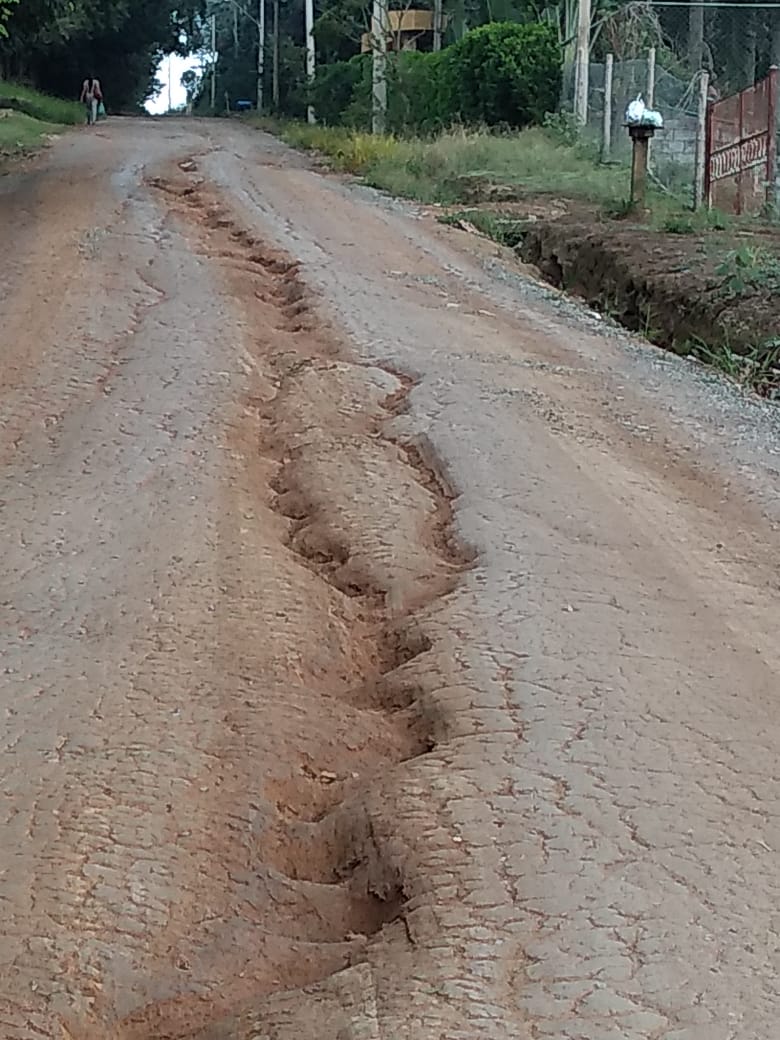 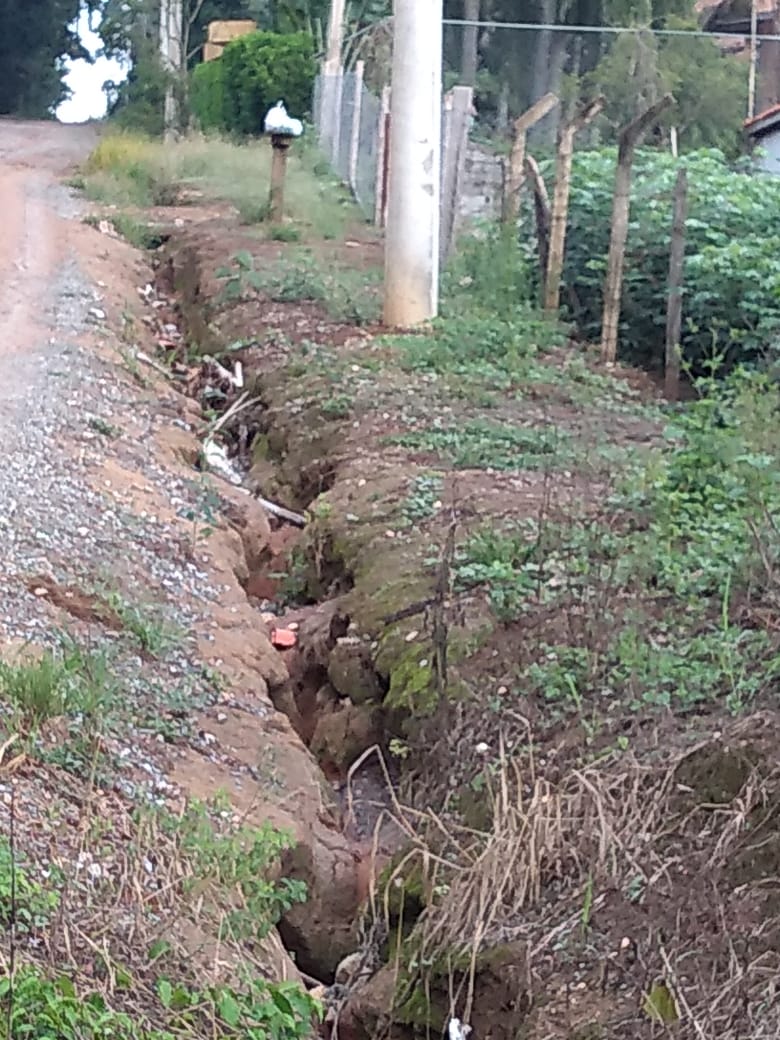 